 КОНТРОЛЬНО-СЧЕТНАЯ ПАЛАТА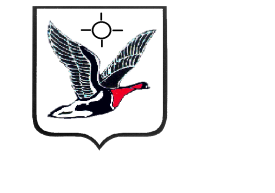 ТАЙМЫРСКОГО ДОЛГАНО-НЕНЕЦКОГО МУНИЦИПАЛЬНОГО РАЙОНА                                                                                         УТВЕРЖДАЮ                                                                                          Председатель                                                                                          Контрольно - Счетной палаты                                                                                         Таймырского Долгано-Ненецкого                                                                                          муниципального района                                                                                          _________ И.Ф. Ярошук                                                                                          «27» апреля 2016 годаЗАКЛЮЧЕНИЕ ПО РЕЗУЛЬТАТАМ ВНЕШНЕЙ ПРОВЕРКИ ГОДОВОГО ОТЧЕТА ОБ ИСПОЛНЕНИИ БЮДЖЕТА МУНИЦИПАЛЬНОГО ОБРАЗОВАНИЯ«ГОРОД  ДУДИНКА» ЗА 2015 ГОД(утверждено решением коллегии Контрольно-Счетной палаты от 27.04.2016 № 10) 27 апреля 2016 года                                       г. Дудинка                                                             № 05-05Внешняя проверка годового отчета об исполнении бюджета города Дудинки за 2015 год осуществлена на основании статьи 264.4 Бюджетного кодекса Российской Федерации, решения  Дудинского  городского Совета депутатов от 25.02.2016 № 07-0226 «Об обращении в Таймырский Долгано-Ненецкий Совет депутатов о проведении внешней проверки годового отчета об исполнении городского бюджета за 2015 год», поручения Главы Таймырского Долгано-Ненецкого муниципального района от 14.03.2016, пункта 1.6. Плана работы Контрольно-Счетной палаты (далее - КСП) на 2016 год, Распоряжения Председателя  КСП от 29 февраля 2016 года № 10. Цель проверки: оценка достоверности показателей отчета об исполнении городского бюджета и его соответствии положениям бюджетного законодательства.Задачи проверки:-  анализ бюджетной отчетности об исполнении городского бюджета в 2015 году, проверка соблюдения порядка ее консолидации;- анализ соблюдения бюджетного законодательства при организации исполнения городского бюджета в 2015году.Объект проверки: Финансовый комитет Администрации города Дудинки (далее – Финансовый комитет).Предмет проверки: годовой отчет об исполнении городского бюджета за 2015  год, дополнительные документы и материалы, подтверждающие исполнение городского бюджета.Внешняя проверка осуществлялась инспектором инспекции по контрольно-ревизионной деятельности – И.А. Березовой, в соответствии со Стандартом внешнего муниципального финансового контроля СФК 3 «Проведение внешней проверки годового отчета об исполнении местного бюджета совместно с проверкой достоверности годовой бюджетной отчетности главных администраторов бюджетных средств», утвержденного Решением коллегии Контрольно-Счетной палаты от 30.09.2013 № 14. Метод проведения проверки - камеральный.Общие положенияВ соответствии с п. 3 ст. 264.4. Бюджетного кодекса  Российской Федерации (далее – БК РФ) отчет об исполнении городского бюджета за 2015 год (ф. 0503117) представлен в КСП с соблюдением срока, установленного ст. 48 Положения о бюджетном процессе в городе Дудинка, утвержденного Решением Городского собрания от 14.08.2008 № 07-0374.Одновременно с отчетом об исполнении городского бюджета за 2015 год представлена следующая отчетная документация:- баланс исполнения бюджета;- отчет о финансовых результатах деятельности;- отчет о движении денежных средств;- пояснительная записка.В ходе проверки проанализированы следующие нормативные правовые акты:Решение  Дудинского городского  Совета  депутатов от 17.12.2014 № 04-0122 «О городском бюджете на 2015 год и плановый период 2016 - 2017 годов»  с  учетом  внесенных  изменений  в  редакции   Решений  от  18.02.2015 № 05-0132, от 07.05.2015 № 05-0142, от 17.06.2015 № 05-0153, от 25.09.2015 № ВЗ-0184, от 27.10.2015 № 07-0194 (далее – Решение о бюджете на 2015 год).2. Иные документы, относящиеся к исполнению городского бюджета в 2015 году.В соответствии со ст. 264.4 БК РФ в рамках проведения внешней проверки годового отчета об исполнении городского бюджета за 2015 год была проведена проверка бюджетной отчетности шести главных администраторов бюджетных средств городского бюджета.Итоги проверки годовой бюджетной отчетности главных администраторов бюджетных средств городского бюджета В ходе осуществления внешней проверки годовой бюджетной отчетности за 2015 год главных администраторов  бюджетных  средств городского бюджета был проведен анализ и оценка содержащейся в годовой бюджетной отчетности информации о деятельности субъектов бюджетной отчетности. По результатам проведенной проверки фактов недостоверности бюджетной отчетности, а также фактов, способных негативно повлиять на достоверность отчета об исполнении городского бюджета, не выявлено.Отдельные замечания и недостатки по результатам внешней проверки бюджетной отчетности за 2015 год всех шести главных администраторов бюджетных  средств  городского  бюджета изложены в Заключении Контрольно-Счетной палаты от 27.04.2016 № 14-04 и направлены в Администрацию города Дудинки для сведения. 2. Анализ основных параметров городского бюджета на 2015 годВ первоначальной редакции Решения о бюджете на 2015 год городской бюджет утвержден по доходам в сумме 605 041,64 тыс. руб., по расходам в сумме  616 148,72 тыс. руб. с предельным размером дефицита в сумме 11 107,07 тыс. руб.Размер дефицита городского бюджета не превысил предельного размера дефицита, установленного п. 3 ст. 92.1 БК РФ  для местного бюджета.  В процессе исполнения доходная и расходная части бюджета уточнены в сторону увеличения, в результате чего в последней редакции Решения о бюджете на 2015 год городской бюджет утвержден по доходам в сумме 962 203,35 тыс. руб., по расходам – 909 013,98 тыс. руб. с профицитом в размере 53 189,37 тыс. руб.Анализ соотношения утвержденных и фактически исполненных основных характеристик городского бюджета представлен в Таблице 1.   Таблица 11 – в редакции решения о городском бюджете на 2015 год от 17.12.2014 № 04-0122;2 – в редакции решения о городском бюджете на 2015 год от 27.10.2015 № 07-0194;По сравнению с показателями, первоначально утвержденными Решением о бюджете на 2015 год, фактическое исполнение по доходам городского бюджета увеличилось на 319 346,87  тыс. руб. или на 34,55 %, по расходам на 234 246,05 тыс. руб. или на 27,55 %. По результатам исполнения городского бюджета сложился профицит бюджета в сумме 73 993,74 тыс. руб. В ходе исполнения бюджета Администрацией города Дудинки в порядке правотворческой  инициативы пять раз вносились изменения и дополнения в Решение о бюджете на 2015 год. Внесение изменений в Решение о бюджете на 2015 год обусловлено необходимостью корректировки бюджетных средств, поступающих от бюджетов других уровней в течение отчетного финансового года, а также корректировкой  бюджетных ассигнований, перераспределенных между главными распорядителями, получателями средств городского бюджета, а также между разделами, видами расходов и целевыми статьями классификации.Анализ изменений Решения о бюджете на 2015 год представлен в 
Таблице 2. Таблица  2 тыс. руб.Все изменения, внесенные в Решение о бюджете на 2015 год, касались изменений основных характеристик районного бюджета. КСП отмечает, что  Финансовым комитетом в соответствии со статьями  217, 217.1, 232  БК РФ были уточнены основные плановые характеристики городского бюджета на 2015 год, в сторону увеличения по доходам и по расходам, при этом плановый профицит остался без изменений. С учетом внесенных изменений объем доходов в 2015 году составил 963 811,35 тыс. руб., объем расходов – 910 621,98 тыс. руб., профицит бюджета составил 53 189,37 тыс. руб.3. Исполнение городского бюджета по доходамПлановые доходы городского бюджета на 2015 год составляли 963 811,35 тыс. руб., в том числе:       - налоговые доходы – 242 663,01 тыс. руб.;      - неналоговые доходы – 93 822,68 тыс. руб.;      - безвозмездные перечисления – 627 325,66 тыс. руб.В целом исполнение городского бюджета за 2015 год по доходам составило 924 388,51 тыс. руб. или 95,91 % от уточненных плановых показателей, что ниже исполнения предыдущего финансового года на 1,16 процентных пункта, из них:             - поступления по налоговым доходам составили 200 377,91 тыс. руб. или 21,68 % от общего объема поступлений в 2015 году;            - по неналоговым доходам поступило 96 984,80 тыс. руб. или 10,49 % от общего объема поступлений;        - безвозмездные перечисления составили – 627 025,81 тыс. руб. или 67,83 %.Анализ исполнения городского бюджета в разрезе групп доходов в трехлетней динамике за период 2013-2015 годы представлен в Таблице 3.Таблица 3Анализ показателей, представленных в Таблице 3, показал, что в отчетном финансовом году процент исполнения доходов городского бюджета несколько ниже исполнения 2013 и 2014 годов, а именно на 4,29 и 1,16 процентных пункта соответственно. Вместе с тем, в абсолютных значениях отмечается значительное увеличение объема доходов городского бюджета в 2015 году в сравнении с 2013 и 2014 годами на 305 691,87 тыс. руб. на 250 116,63 тыс. руб.При этом увеличение поступлений в трехлетней динамике в абсолютных величинах наблюдается как по налоговым, так и неналоговым доходам. В 2015 году объем поступлений по налоговым доходам увеличился на 47 649,92  тыс. руб. в сравнении с 2013 годом и на 30 472,02 тыс. руб. в сравнении с 2014 годом. Основное увеличение поступлений в сравнении с предыдущим отчетным годом отмечается по следующим налоговым доходам:- налогу на доходы физических лиц, (доля НДФЛ в структуре налоговых доходов составила 93,70 %). Увеличение поступлений в 2015 году на 29 982,92 тыс. руб. или на 19.47 % в сравнении с 2014 годом объясняется увеличением выплат с дивидендов ПАО «ГМК «Норильский никель», связанных со значительным увеличением размера дивидендов на 1 акцию, а также увеличением ставки налога с 9% до 13% в 2015 году.- земельному налогу,  сумма поступлений в 2015 году  составила 2 873,31тыс. руб. (доля ЗН в структуре налоговых доходов занимает 1,43%). По отношению к 2014 году сумма поступлений увеличилась на 1,53%.По налогу на имущество физических лиц сумма поступлений в 2015 году составила 9 535,82 тыс. руб. (доля НИФЛ в структуре налоговых доходов - 4,76%). По отношению к 2014 году сумма поступлений уменьшилась на 2,18 %. Снижение поступлений сложилось в результате нарушения налогоплательщиками сроков уплаты налога.По неналоговым доходам объем поступлений в сравнении с 2013 и 2014 годами увеличился на 20 043,03 тыс. руб. и  13 793,67 тыс. руб. соответственно.Из неналоговых доходов следует выделить:- доходы от использования имущества, находящегося муниципальной собственности,  доля поступлений в структуре неналоговых доходов - 84,83%, сумма поступлений в 2015 году 82 271,75 тыс. руб. Рост поступлений обусловлен  увеличением  платы по договорам социального найма с 01 марта 2015 года;- доходы от продажи материальных и нематериальных активов, доля поступлений в структуре неналоговых доходов - 11,81%, сумма поступлений в 2015 году составила 11 456,45 тыс. руб.  По отношению к 2014 году сложилось увеличение поступлений на 18,49%. Рост поступлений связан с увеличением заключенных договоров с нанимателями жилых помещений на условиях коммерческого найма с последующим выкупом.В целом структура доходов городского бюджета  в  трехлетней  оценке не изменилась. Как и прежде, основная доля доходов приходится на безвозмездные поступления, которая составила в 2015 году – 67,83 %, в 2014 году – 62,46 %, в 2013 году – 62,88 %. Доля собственных доходов  городского бюджета снизилась в 2015 году и составила – 32,17 %. При этом доля таких доходов составляла в 2014 году - 37,54 %, в 2013 году – 37,13 %.Анализ исполнения налоговых и неналоговых доходов  городского бюджета за 2015 год показал колебание уровня исполнения по отдельным видам доходов от 66,95 % до 116,05 %.  Перевыполнение уточненных плановых годовых назначений установлено по следующим доходам:- акцизы по подакцизным товарам (продукции), производимым на территории Российской Федерации 116,05 %;- земельный налог – 104,72 %;- государственная пошлина – 100,58 %.- доходы от использования имущества, находящегося в муниципальной собственности –103,36 %;от продажи материальных и нематериальных активов – 103,18 %;штрафы, санкции, возмещение ущерба – 104,34 %.Низкий процент исполнения сложился по единому сельскохозяйственному налогу 66,95 % и связан с нарушением налогоплательщиками сроков уплаты налога. Низкое исполнение по налогу на доходы физических лиц (81,62 %) обусловлено меньшим поступлением выплат с дивидендов ПАО «ГМК «Норильский никель», чем было запланировано.Безвозмездные перечисления в 2015 году поступили в городской бюджет в виде субвенций и иных межбюджетных трансфертов в сумме 627 025,81 тыс. руб., или 99,95 % от утвержденных годовых назначений.Значительное увеличение в 2015 году объема безвозмездных поступлений по сравнению с 2014 годом на 205 850,95 тыс. руб., по сравнению с 2013 на 237 998,93 тыс. руб. связано с увеличением поступлений по иным межбюджетным трансфертам бюджетам городских и сельских поселений муниципального района общего характера на 171 885,94 тыс. руб. или на 56,04 %, что в основном обусловлено увеличением финансового обеспечения принимаемых расходных обязательств на основании результатов конкурсного распределения бюджетных ассигнований муниципального района.В целом, по результатам анализа исполнения городского бюджета по доходам можно сделать вывод, что исполнение в 2015 году по доходам проходило на достаточно хорошем уровне. Вместе с тем, исходя из анализа налогового потенциала муниципального образования, как и в прошлом отчетном периоде, прослеживается зависимость доходов городского бюджета от уплаты ПАО «ГМК «Норильский никель» налога на доходы физических лиц, а также от  межбюджетных трансфертов из краевого и районного бюджетов, что и обусловливает их исключительную значимость для развития города. 4. Исполнение городского бюджета по расходам Исполнение городского бюджета по расходам в 2015 году проходило в соответствии со Сводной бюджетной росписью и кассовым планом, плановые ассигнования по которым составили на 2015 год 910 621,98 тыс. руб.  Фактическое исполнение расходной части городского бюджета в 2015 году сложилось в сумме 850 394,771 тыс. руб. или 93,39 %. Сравнительный анализ исполнения расходной части бюджета за 2013-2015 годы представлен в Таблице 4.   Таблица  4Анализ исполнения городского бюджета по расходам в трехлетней динамике показал, что в отчетном финансовом году процент исполнения расходов городского бюджета ниже исполнения 2013 года на 3,59 процентных пункта, но выше исполнения 2014 года на 0,24 процентных пункта. В абсолютных значениях объем расходов городского бюджета 2015 года значительно увеличился в сравнении с 2013 и 2014 годами на  215 063,08 тыс. руб. и на  188 046,86 тыс. руб. соответственно. В 2015 году по сравнению с предыдущими годами произошло увеличение расходов городского бюджета по шести разделам расходов, за исключением разделов:- «Национальная оборона». Процент уменьшения объема расходов 2015 года к объему исполненных расходов 2014 года составил  6,01 %. Сокращение объема обусловлено уменьшением расходов на услуги связи и транспортные услуги, а также уменьшением расходов по содержанию имущества, уменьшением расходов на основные средства и материальные запасы;- «Национальная безопасность и правоохранительная деятельность». Уменьшение объема  расходов 2015 года к объему исполненных расходов 2014 года составило  66,10 %. Сокращение расходов по данному разделу обусловлено снижением объема субсидии энергоснабжающим организациям на предотвращение угрозы возникновения чрезвычайной ситуации в системе энергоснабжения города Дудинки в соответствии с мероприятиями муниципальной программы «Благоустройство и жилищное хозяйство муниципального образования «Город Дудинка» на 2 913,94 тыс. руб.;- «Образование». Расходы 2015 года к объему исполненных расходов 2014 года уменьшены на 14,29 %. Сокращение объема расходов по данному разделу обусловлено выделением в 2014 году дополнительных межбюджетных трансфертов на устройство душевых и раздевалок и восстановление несущей способности фундамента и ростверков здания МБОУ ДОД «Детская школа искусств им. Б.Н. Молчанова» и отсутствием таких расходов в 2015 году;- «Социальная политика». Процент сокращения  расходов 2015 года к объему исполненных расходов 2014 года составил  10,85 %. Сокращение объема расходов обусловлено увеличением базового размера пенсии и отсутствием обращений граждан, имеющих право на назначение пенсии;- «Обслуживание государственного и муниципального долга». Процент сокращения  расходов 2015 года к объему исполненных расходов 2014 года составил  43,61 %. Сокращение объема расходов обусловлено отсутствием необходимости в 2015 году в объеме средств, предусмотренных на обслуживание муниципального долга в 2014 году.4.1. Исполнение городского бюджета по разделам классификации расходов Анализ исполнения расходов по разделам классификации расходов бюджета показал, что в 2015 году исполнены в полном объеме такие разделы как физическая культура и спорт, обслуживание муниципального долга и межбюджетные трансферты общего характера. По таким разделам как общегосударственные вопросы, национальная оборона, образование, культура и кинематография,  исполнение варьируется от 96,03 % до 99,99 %. Низкий процент исполнения сложился по разделам: национальная безопасность и правоохранительная деятельность (63,12 %), национальная экономика (81,60 %) и жилищно-коммунальное хозяйство (88,18 %). Доля расходов в общей структуре расходов городского бюджета по разделам выглядит следующим образом:- культура и кинематография – 27,45 %, - жилищно-коммунальное хозяйство - 23,79 % - общегосударственные  вопросы  - 18,13 %,- национальная экономика - 13,01 %,- физическая культура и спорт - 8,17 %, -  образование - 6,69 %, - межбюджетные трансферты общего характера -1,56 %,- национальная оборона -0,64 %, - национальная безопасность и правоохранительная деятельность  0,19 %, - социальная политика - 0,27 %, - обслуживание муниципального долга -  0,10 %. В целом расходы городского бюджета в 2015 году не исполнены на 60 227,21 тыс. руб., что составляет 6,61 % от бюджетных назначений, утвержденных уточненной бюджетной росписью городского  бюджета, и в основном сложились из расходов на жилищно-коммунальное хозяйство – 27 116,92 тыс. руб.,   национальную экономику – 24 957,51 тыс. руб.Основными причинами неисполнения данных разделов расходов в основном послужили нарушения исполнения (несвоевременного исполнения) условий муниципальных контрактов поставщиками услуг и экономия средств по итогам конкурсных процедур при осуществлении закупок. Неисполнение по программным расходам составило 54 959,21 тыс. руб. или 7,19 %, по непрограммным расходам – 5 267,99 тыс. руб. или 3,61 %. В целом расходы городского бюджета в 2015 году исполнены на 93,39 %, из них программные расходы  - на 92,81 %, непрограммные расходы  - на 96,39 %.4.2. Исполнение городского бюджета по ведомственной структуре расходов Исполнение городского бюджета по ведомственной структуре расходов представлено в Таблице 5. Таблица 5Из представленных в таблице данных видно, что процент исполнения расходов городского бюджета в разрезе главных распорядителей бюджетных средств варьируется от 87,65 % по Администрации города Дудинки до 99,84 %  по Комитету культуры, молодежной политики и спорта. Наибольший удельный вес в исполненных расходах городского бюджета по ведомственной структуре составляют расходы Администрации города Дудинки – 47,33 % и Комитета культуры, молодежной политики и спорта – 42,31 % . Удельный вес остальных главных распорядителей средств городского бюджета составляет 10,36 % и остался практически на прежнем уровне. Внешняя проверка бюджетной отчетности за 2015 год главных администраторов средств городского бюджета не выявила недостатков, способных негативно повлиять на достоверность годового отчета об исполнении городского бюджета за 2015 год. 4.3. Исполнение муниципальных программ  В соответствии с Решением о бюджете на 2015 год на территории города Дудинки предусматривалась реализация 11 муниципальных программ, основная доля расходов в структуре исполненных расходов приходится на муниципальную программу «Культура города Дудинки»  40,57 %.Оценка эффективности и результативности муниципальных программ осуществлялась Финансовым комитетом в соответствии с Постановлением Администрации г. Дудинки от 19.08.2013 № 42 «Об утверждении Порядка разработки, утверждения, реализации и проведения оценки эффективности реализации муниципальных программ города Дудинки» (далее - рейтинг).Планируемый объем финансирования муниципальных программ  в  2015 году согласно показателям сводной бюджетной росписи составил 764 523,57 тыс. руб. или 83,96 % от общего объема утвержденных расходов. Фактически программные мероприятия муниципальных программ были профинансированы в сумме 709 564,36 тыс. руб. или 92,81 % от уточненного объема, в том числе:- по муниципальной программе «Реформирование и модернизация ЖКХ и повышение энергетической эффективности в муниципальном образовании  «Город Дудинка» исполнение составило 100 594,49 тыс. руб. или 87,07 %.  Основной причиной низкого исполнения послужил перенос сроков исполнения работ по капитальному ремонту и реконструкции объектов коммунальной инфраструктуры, предусмотренных муниципальными контрактами, на летнее время. Эффективность и результативность реализации муниципальной программы в 2015 году  в соответствии с рейтингом оценивается Финансовым комитетом как удовлетворительная реализация (с тенденцией к снижению эффективности); - по муниципальной программе «Благоустройство и жилищное хозяйство муниципального образования «город Дудинка» исполнение составило 87,78 % или 86 222,05 тыс. руб. Основной причиной низкого исполнения явилось неисполнение подрядчиком комплекса работ по восстановлению свайного основания и ограждающих конструкций пятиэтажного жилого дома по ул. Островского, 8А в связи с поломкой техники. Эффективность и результативность реализации муниципальной программы в 2015 году  в соответствии с рейтингом оценивается Финансовым комитетом как полноценная реализация (с тенденцией к снижению эффективности);- по муниципальной программе «Развитие транспортной системы муниципального образования «Город Дудинка» исполнение составило 81,32 % или 108 673,72 тыс. руб. Низкий процент исполнения мероприятий муниципальной программы обусловлен тем, что по условиям заключенного муниципального контракта на ремонт асфальтобетонного покрытия дорог в городе Дудинка первая часть контракта была выполнена в 2015 году, а выполнение второго этапа работ предусмотрено до 30.09.2016. Эффективность и результативность реализации муниципальной программы в 2015 году в соответствии с рейтингом оценивается Финансовым комитетом как удовлетворительная реализация (с тенденцией к снижению эффективности);   - по муниципальной программе «Устойчивое функционирование системы воинского учета на территории муниципального образования «Город Дудинка» исполнение составило 99,99 % или 5 405,01 тыс. руб. Эффективность и результативность реализации муниципальной программы в 2015 году в соответствии с рейтингом оценивается  Финансовым комитетом как полноценная реализация;- по муниципальной программе «Обеспечение государственных и муниципальных гарантий в муниципальном образовании «Город Дудинка» исполнение составило 90,24 % или 2 323,70 тыс. руб. Эффективность и результативность реализации программы в 2015 году в соответствии с рейтингом оценивается Финансовым комитетом как удовлетворительная;-  по муниципальной программе «Создание условий для сдерживания роста цен на хлеб, реализуемый населению в поселках муниципального образования «Город Дудинка» исполнение составило 100,00 % или 1 914,99 тыс. руб. В целом, эффективность и результативность реализации муниципальной программы в 2015 году  в соответствии с рейтингом оценивается Финансовым комитетом как полноценная реализация;- по муниципальной программе «Поселок – наш дом» на 2014 – 2016 годы исполнение составило 100 % или 6 603,78 тыс. руб. Эффективность и результативность реализации муниципальной программы в 2015 году в соответствии с рейтингом оценивается Финансовым комитетом как полноценная реализация (с тенденцией к снижению эффективности);- по муниципальной программе  «Управление муниципальным имуществом» исполнение составило 99,37 % или 15 590,76 тыс. руб. В целом, эффективность и результативность реализации муниципальной программы в 2015 году  в соответствии с рейтингом оценивается Финансовым комитетом как эффективная и результативная;- по муниципальной программе «Культура города Дудинки» на 2014 – 2016 годы исполнение составило 97,50 % или 296 084,19 тыс. руб. Эффективность и результативность реализации муниципальной программы в 2015 году  в соответствии с рейтингом оценивается Финансовым комитетом как полноценная реализация (с тенденцией к снижению эффективности);- по муниципальной программе «Развитие молодежной политики и спорта на территории муниципального образования «Город Дудинка», исполнение составило 100,00 %  или 69 968,14 тыс. руб. Эффективность и результативность реализации муниципальной программы в 2015 году  в соответствии с рейтингом оценивается Финансовым комитетом как высокая;- по муниципальной программе «Управление муниципальными финансами» исполнение составило 99,37 %  или 15 689,90 тыс. руб. Реализации программы в 2015 году в соответствии с рейтингом оценивается Финансовым комитетом как эффективная и результативная.Из представленных к отчету документов и материалов следует, что в целом исполнение программных мероприятий муниципальных программ в 2015 году проходило на достаточно высоком уровне, за исключением муниципальных программ «Реформирование и модернизация ЖКХ и повышение энергетической эффективности в муниципальном образовании  «Город Дудинка», в рамках которой не были произведены расходы по капитальному ремонту, реконструкции находящихся в муниципальной собственности объектов коммунальной инфраструктуры,  и «Развитие транспортной системы муниципального образования «Город Дудинка»,  мероприятия программы в основном были направлены на ремонт асфальтобетонного покрытия дорог в городе Дудинка.Дать оценку эффективности и степени достижения запланированных результатов от реализации мероприятий муниципальных программ в условиях  программно-целевого принципа исполнения бюджета в рамках внешней проверки годового отчета об исполнении городского бюджета не представляется возможным без проведения комплекса контрольных и экспертно-аналитических мероприятий, включающих проверку и анализ исполнения мероприятий муниципальных программ, оценку обоснованности, результативности и эффективности использования бюджетных ассигнований на их реализацию, достижения значений целевых показателей, выполнения контрольных событий и мероприятий. Данные функции должен в первую очередь осуществлять орган внутреннего муниципального финансового контроля муниципального образования «Город Дудинка».4.4.  Использование средств резервного фондаВ соответствии с Положением о порядке формирования и расходования средств резервного фонда Администрации города, утвержденного Постановлением Руководителя Администрации г. Дудинки от 16.03.2006 г. № 31, резервный фонд Администрации города формируется в составе городского бюджета для финансирования непредвиденных расходов и мероприятий, имеющих важное общественное и (или) социально-экономическое значение для города.Решением о бюджете на 2015 год расходы резервного фонда на 2015 год были утверждены в сумме 166,16 тыс. руб., что составляет 0,02 % от общего объема утвержденных расходов городского бюджета на 2015 год и соответствует пункту 3 статьи 81 БК РФ.Согласно Отчету об исполнении городского бюджета использованная сумма резервного фонда составила 165,00 тыс. руб. Средства резервного фонда были использованы на оказание единовременной материальной помощи гражданам, пострадавшим от пожаров в поселке Волочанка и городе Дудинка. 5. Дефицит бюджета, муниципальный долг, расходы на обслуживание и погашение муниципальных долговых обязательств Дефицит бюджета города Дудинки на 2015 год в первоначально утвержденной редакции Решения о бюджете был запланирован в сумме 11 107,07 тыс. руб. В связи со значительным увеличением доходов, большая часть которых не распределена на расходы в 2015 году, утвержден профицит городского бюджета в сумме 53 189,37 тыс. руб.Согласно Отчету об исполнении бюджета в 2015 году профицит бюджета составил 73 993,74 тыс. руб. (в 2014 году городской бюджет исполнен с профицитом в сумме 11 923,97 тыс. руб., а в 2013 году исполнение бюджета сложилось с дефицитом – 16 635,04 тыс. руб.).Фактическое исполнение по изменению остатков средств на счетах по учету средств бюджета за 2015 год составило (минус) 53 811,74 тыс. руб. (годовые назначения (минус) 33 007,37 тыс. руб.). Причинами образования остатков средств является неполное освоение средств  городского бюджета отдельными главными распорядителями.На 1 января 2015 года муниципальный долг городского бюджета согласно  форме  0503172  составлял  20 364,47  тыс. рублей, в том числе расходы на обслуживание муниципального долга 182,47 тыс. руб. Объем расходов на обслуживание муниципального долга в 2015 году составил 816,54 тыс. руб. и соответствует показателям сводной бюджетной росписи расходов городского бюджета с учетом изменений, оформленных в установленном порядке.По состоянию на 01.01.2016 муниципальный долг погашен в полном объеме. Удельный вес расходов на обслуживание муниципального долга в расходах городского бюджета, за исключением объема расходов, которые осуществляются за счет субвенций, предоставляемых из бюджетов бюджетной системы Российской Федерации, составил 0,06 %, что соответствует требованиям ст. 111 БК РФ.ВЫВОДЫ1. Годовой отчет об исполнении городского бюджета  за 2015 год представлен в Контрольно-Счетную палату с соблюдением установленного срока.2. По результатам проверки Отчета об исполнении городского бюджета за 2015 и анализа документов, представленных одновременно с годовым отчетом, установлено, что Отчет об исполнении городского бюджета за 2015 год соответствует нормам и требованиям бюджетного законодательства. 3. Данные, по объему доходов, расходов и источникам финансирования дефицита бюджета, представленные в годовом отчете об исполнении городского бюджета, согласуются с данными, отраженными в годовой бюджетной отчетности главных администраторов бюджетных средств, что свидетельствует о достоверности представленного отчета, как носителя информации о бюджетной деятельности в муниципальном образовании «город Дудинка». Вместе с тем, дать оценку эффективности и степени достижения запланированных результатов от реализации мероприятий муниципальных программ в условиях  программно-целевого принципа исполнения бюджета в рамках внешней проверки годового отчета об исполнении городского бюджета не представляется возможным без проведения комплекса контрольных и экспертно-аналитических мероприятий, включающих проверку и анализ исполнения мероприятий муниципальных программ, оценку обоснованности, результативности и эффективности использования бюджетных ассигнований на их реализацию, достижения значений целевых показателей, выполнения контрольных событий и мероприятий. Указанные функции должен осуществлять в первую очередь орган внутреннего муниципального финансового контроля муниципального образования «Город Дудинка».4.  Отдельные недостатки, выявленные в ходе внешней проверки бюджетной отчетности главных администраторов бюджетных средств, не оказали влияния на достоверность данных отчета об исполнении городского бюджета за 2015 год.5. Годовой отчет об исполнении городского бюджета может быть рассмотрен Дудинским  городским  Советом  депутатов.ПРЕДЛОЖЕНИЯВ целях  повышения эффективности управления бюджетными ресурсами муниципального образования город Дудинка Контрольно-Счетная палата рекомендует Администрации города организовать системную работу в соответствии со статьями 265, 269.2 БК РФ по осуществлению внутреннего финансового контроля реализуемых муниципальных программ, а также за соблюдением требований бюджетного законодательства, соблюдением финансовой дисциплины, эффективным использованием материальных и финансовых ресурсов, а также правильным ведением бюджетного учета и составлением отчетности в отношении субъектов бюджетной отчетности.Инспектор инспекции поКонтрольно-ревизионной деятельности                                              И.А. БерезоваяНаименование показателей ДоходыРасходыДефицит (-) /Профицит(+)Утверждено1, тыс. руб.605 041,64616 148,72- 11 107,07Утверждено2, тыс. руб.962 203,35909 013,9853 189,37Исполнено, тыс. руб.924  388,51850 394,7773 993,74Отклонение1 (абс.), тыс. руб.  319  346,87 234 246,05хОтклонение2 (абс.), тыс. руб.- 37 814,84   -  58 619,21 20 804,37Отклонение1 (отн.), в %        34,55        27,55хОтклонение2 (отн.), в %        - 4,09        - 6,89 28,12№п/пНаименованиеДоходыРасходыДефицит (-)/Профицит (+)АБ1231Решение  о бюджете на 2015 год в редакции от 17.12.2014 № 04-0122605 041,64616 148,72- 11 107,072Решение  о бюджете на 2015год в редакции от 18.02.2015 № 05-0132605 351,87625 283,32- 19 932,453Решение о бюджете на 2015 год в редакции от 07.05.2015 № 05-0142789 841,06809 773,51- 19 932,454Решение о бюджете на 2015 год в редакции от 17.06.2015 № 05-0153871 210,12 891 142,57- 19 932,455Решение о бюджете на 2015 год в редакции от 25.09.2015 № ВЗ-0184950 648,10897 458,73+ 53 189,376Решение о бюджете на 2015 год в редакции от 27.10.2015 № 07-0194962 203,35909 013,98+ 53 189,37Группы доходовИсполнение городского бюджета по доходам за трехлетний периодИсполнение городского бюджета по доходам за трехлетний периодИсполнение городского бюджета по доходам за трехлетний периодИсполнение городского бюджета по доходам за трехлетний периодИсполнение городского бюджета по доходам за трехлетний периодИсполнение городского бюджета по доходам за трехлетний периодИсполнение городского бюджета по доходам за трехлетний периодИсполнение городского бюджета по доходам за трехлетний периодИсполнение городского бюджета по доходам за трехлетний периодГруппы доходовИсполнение городского бюджета по доходам, тыс. руб.Исполнение городского бюджета по доходам, тыс. руб.Исполнение городского бюджета по доходам, тыс. руб.% исполнения городского бюджета по доходам% исполнения городского бюджета по доходам% исполнения городского бюджета по доходамСтруктура доходов городского бюджета, %Структура доходов городского бюджета, %Структура доходов городского бюджета, %Группы доходов2013год2014год2015год2013год2014год2015год2013год2014год2015годА1 2 3456789Налоговые доходы152 727,99169 905,89200 377,91101,10113,4882,5724,6925,2021,68Неналоговые доходы76 941,7783 191,1396 984,8099,70101,71103,3712,4412,3410,49Безвозмездные поступления 389 026,88421 174,86627 025,8199,9590,9599,9562,8862,4667,83Безвозмездные поступления от других бюджетов бюджетной системы РФ388 671,10421 480,60626 918,7199,9590,8999,9462,8262,5167,82в т.ч.: дотации на выравнивание бюджетной обеспеченности9 466,849 888,46-100,00100,00-1,531,47- субвенции бюджетам муниципальных образований5 359,045 805,315 452,6198,3097,7899,990,870,860,60 иные межбюджетные трансферты 373 845,22405 786,83621 466,1099,9790,6699,9660,4260,1867,23Возврат остатков   субсидий и субвенций прошлых лет0,00- 305,7457,10,00100,00100,000,00-0,050,01ВСЕГО 618 696,64674 271,88924 388,51100,2097,0795,91100,00100,00100,00Расходы бюджета по разделамИсполнение городского бюджета по расходам за трехлетний периодИсполнение городского бюджета по расходам за трехлетний периодИсполнение городского бюджета по расходам за трехлетний периодИсполнение городского бюджета по расходам за трехлетний периодИсполнение городского бюджета по расходам за трехлетний периодИсполнение городского бюджета по расходам за трехлетний периодИсполнение городского бюджета по расходам за трехлетний периодИсполнение городского бюджета по расходам за трехлетний периодИсполнение городского бюджета по расходам за трехлетний периодРасходы бюджета по разделамИсполнение городского бюджета по расходам, тыс. руб.Исполнение городского бюджета по расходам, тыс. руб.Исполнение городского бюджета по расходам, тыс. руб.% исполнения городского бюджета по расходам% исполнения городского бюджета по расходам% исполнения городского бюджета по расходамСтруктура расходов городского бюджета, %Структура расходов городского бюджета, %Структура расходов городского бюджета, %Расходы бюджета по разделам2013год2014год2015год2013год2014год2015год2013год2014год2015годА1 2 345678901 «Общегосударствен-ные вопросы»131 743,33136 349,84154 205,1897,4598,0396,0320,7420,5918,1302 «Национальная оборона»5 291,905 750,585 405,0198,2897,7699,990,830,870,6403 «Национальная безопасность и правоохранительная деятельность»443,074 795,681 625,9194,70100,0063,120,070,720,1904 «Национальная экономика»78 499,6974 614,96110 670,6299,9797,7281,6012,3611,2713,0105 «Жилищно-коммунальное хозяйство»113 704,6889 927,24202 287,4188,5367,3088,1817,9013,5823,7907 «Образование»53 432,9666 380,3556 893,6199,68100,0099,958,4110,026,6908 «Культура и кинематография»190 829,39217 001,89233 413,5899,3299,8099,7630,0432,7627,45А1 2 345678910 «Социальная политика»2 867,492 606,372 323,70100,0099,9590,240,450,390,2711 «Физическая культура и спорт» 57 482,0463 473,0369 478,72100,00100,00100,009,059,588,1713 «Обслуживание государственного и муниципального долга» 1 037,141 447,97816,54100,00100,00100,000,160,220,1014 «Межбюджетные трансферты общего характера бюджетам субъектов РФ и муниципальных образований»0,000,0013 274,50хх100,00хх1,56ВСЕГО 635 331,69662 347,91850 394,7796,9893,1593,39100,00100,00100,00НаименованиеСводная бюджетная роспись городского бюджета         (тыс. руб.)Исполнено                по отчету об исполнении бюджета                                 (тыс. руб.)Отклонение               Процент исполнения%НаименованиеСводная бюджетная роспись городского бюджета         (тыс. руб.)Исполнено                по отчету об исполнении бюджета                                 (тыс. руб.)тыс. руб.(гр.1-гр.2)Процент исполнения%А1234Администрация города Дудинки459 217,71402 519,5256 698,1887,65Дудинский городской Совет депутатов6 308,746 200,60108,1498,29Комитет по обеспечению деятельности органов местного самоуправления 29 239,1828 633,03606,1597,93Комитет культуры, молодежной политики и спорта360 368,11359 785,91  582,2099,84Комитет по управлению муниципальным имуществом26 523,8324 390,472 133,3691,96Финансовый комитет Администрации города Дудинки 28 964,4128 865,2499,1799,67ВСЕГО 910 621,98850 394,7760 227,2193,39